Ispunjava studentPodaci o studentu:Ime i prezime:				JMBAG:					Mobitel:				Podaci o studiju:Razina studija: 				Naziv studija: 				Studijski smjer: 				U dogovoru s mentorom prijavljujem temu rada:Vrsta rada:				Naziv teme na hrvatskom jeziku:	Naziv rada na engleskom jeziku: 	Kolegij:	 				Mentor:				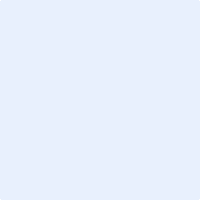 Dubrovnik, 			       		     (potpis studenta)Odobrava mentorDubrovnik, 			       		     (potpis mentora)Ispunjava Evidencija studijaPrijavljena tema upisana je pod brojem:  evidencije  Radova za akademsku  godinu. Dubrovnik, 			       		     (potpis Evidencije studija)